SA WG2 Meeting #161	S2-240xxxxFebuary 26 – March 1, 2024, Athens, Greece            (Rev of S2-2402396, 2536, 2034, 2387, 2979,  2020)Source:	InterDigital Inc.Title:	KI#1, New Solution: PDU Set based QoS handling based on FEC Assistance InformationDocument for:	ApprovalAgenda Item:	19.3Work Item / Release:	FS_XRM_Ph2/ Rel-19Abstract of the contribution: This paper proposes a new solution for Key Issue #1. The solution how the network can detect if certain packets correspond to source/data packets or repair/redundancy packets.1.	 DiscussionKey Issue #1 is described as follows:This solution proposes that UPF is configured to detect that certain traffic uses Flex-FEC or discard ratio from the AS and determine whether certain packets correspond to source/data packets or repair/redundancy packets. The UPF then sends such FEC related information to the RAN in the GTP-U header of the downlink packets. RAN can use this information when making packet discarding decisions. For example, when packet discarding needs to take place due to congestion, it may be preferable to discard repair packets instead of source packets.2. ProposalsIt is proposed to adopt the following text in TR.23.700-70 v0.3.0.   *** First Change ***6.0	Mapping of Solutions to Key IssuesTable 6.0-1: Mapping of Solutions to Key Issues*** Next Change (All New Text) ****** Next Change ***2	ReferencesThe following documents contain provisions which, through reference in this text, constitute provisions of the present document.-	References are either specific (identified by date of publication, edition number, version number, etc.) or non-specific.-	For a specific reference, subsequent revisions do not apply.-	For a non-specific reference, the latest version applies. In the case of a reference to a 3GPP document (including a GSM document), a non-specific reference implicitly refers to the latest version of that document in the same Release as the present document.[1]	3GPP TR 21.905: "Vocabulary for 3GPP Specifications".[2]	3GPP TS 23.501: "System Architecture for the 5G System (5GS); Stage 2".[3]	3GPP TS 23.502: "Procedures for the 5G System; Stage 2".[4]	3GPP TS 23.503: "Policies and Charging control framework for the 5G System; Stage 2".[5]	IETF RFC 3711: "The Secure Real-time Transport Protocol (SRTP)", March 2004.[6]	IETF RFC 6904: "Encryption of Header Extensions in the Secure Real-time Transport Protocol (SRTP)".[7]	IETF RFC 9335: "Completely Encrypting RTP Header Extensions and Contributing Sources".[8]	IETF draft-ietf-avtcore-rtp-over-quic: "RTP over QUIC (RoQ)".[9]	IETF draft-ietf-moq-transport: "Media over QUIC Transport".[10]	IETF experimental draft-ietf-avtext-framemarking: "Frame Marking RTP Header Extension".[11]	IETF RFC 9000: "QUIC: A UDP-Based Multiplexed and Secure Transport".[12]	TR 26.926 v18.1.0: "Traffic Models and Quality Evaluation Methods for Media and XR Services in 5G Systems".[13]	TR 26.925 v18.1.0: "Typical traffic characteristics of media services on 3GPP networks".[14]	IETF RFC 9330: "Low Latency, Low Loss, and Scalable Throughput (L4S) Internet Service: Architecture.[15]	IETF RFC 9331: "The Explicit Congestion Notification (ECN) Protocol for Low Latency, Low Loss, and Scalable Throughput (L4S)".[16]	IETF draft-ietf-tsvwg-ecn-encap-guidelines-22: "Guidelines for Adding Congestion Notification to Protocols that Encapsulate IP".[17]	3GPP TS 23.316: "Wireless and wireline convergence access support for the 5G System (5GS)".[18]	CableLabs DOCSIS MULPI: "Data-Over-Cable Service Interface Specifications DOCSIS 3.1, MAC and Upper Layer Protocols Interface Specification".[19]	IETF RFC 9332: " Dual-Queue Coupled Active Queue Management (AQM) for Low Latency, Low Loss, and Scalable Throughput (L4S)".[20]	3GPP TS 26.522: "5G Real-time Media Transport Protocol Configurations".[21]	IETF draft-ietf-tsvwg-udp-options: "Transport options for UDP".[22]	IETF RFC 6363: "Forward Error Correction (FEC) Framework".[23]	IETF RFC 6364: "Session Description Protocol Elements for the Forward Error Correction (FEC) Framework".[24]	IETF RFC 6681: "Raptor Forward Error Correction (FEC) Schemes for FECFRAME". [25]	IETF RFC 6682: "RTP Payload Format for Raptor Forward Error Correction (FEC) ".[26]	IETF RFC 6695: "Methods to Convey Forward Error Correction (FEC) Framework Configuration Information".[27]	IETF RFC 6816: "Simple Low-Density Parity Check (LDPC) Staircase Forward Error Correction (FEC) Scheme for FECFRAME".[28]	IETF RFC 6865: "Simple Reed-Solomon Forward Error Correction (FEC) Scheme for FECFRAME".[29]	IETF RFC 8680: "Forward Error Correction (FEC) Framework Extension to Sliding Window Codes".[30]	IETF RFC 8681: "Sliding Window Random Linear Code (RLC) Forward Erasure Correction (FEC) Schemes for FECFRAME".[31]	3GPP TS 38.300: "NR; NR and NG-RAN Overall description; Stage-2".[32]	IETF RFC 8627: "RTP Payload Format for Flexible Forward Error Correction (FEC)".Editor's note:	References [8], [9] and [10] cannot be formally referenced until published as RFC.*** Next Changes ***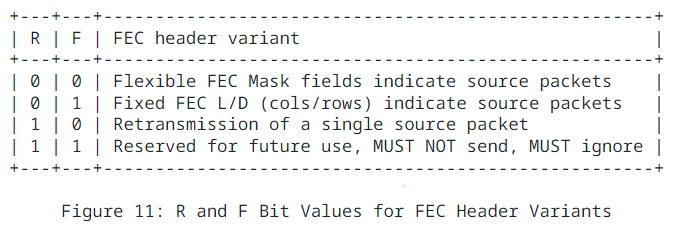 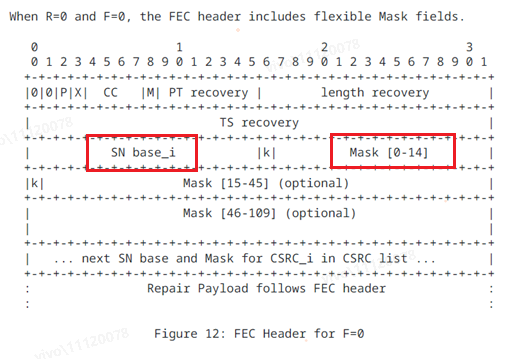 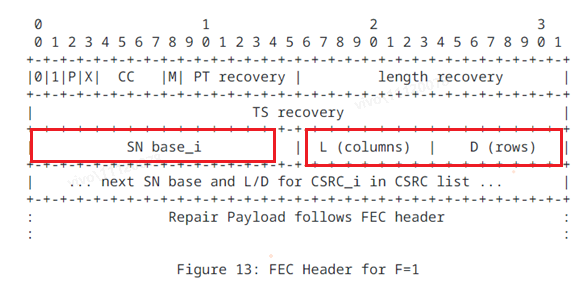 *** End of Changes ***SolutionsKey Issue #Key Issue #Key Issue #Key Issue #Key Issue #Key Issue #Key Issue #Key Issue #Key Issue #<KI #1><KI#2><KI#3><KI#4><KI#5><KI#6><KI#7><KI#8><KI#9>#1: PDU Set content ratio awareness at RANx#2: Discarding of redundant PDUs (FEC) and reportingx#3: FEC mechanism and PSI based PDU Set QoS Handling Enhancementx#4: PDU Set FEC-based PDU Set QoS Handlingx#5: PDU Set Handling and Information marking …for PSDB/PSER/PSIHIx#6: Enhanced Alternative QoS Profiles for PDU set based QoS handlingx#7: Enhancing alternative QoS profile …PDU set QoS parametersx#8: Consistent PDU Set Handling between AF and 5GSxx#9: PDU Set information identification for encrypted trafficxx#10: PDU Set information identification based on MoQx#11: RTP over QUIC based Encrypted Traffic …QoS flows mappingx#12: Obfuscated Metadata to Classify Payload in Encrypted Media Packetsxxx#13: Multiple DSCP markings per QoS Flowx#14: Extending Packet Filter … within a single transport connectionx#15: Traffic Detection and QoS mapping for XR and Media servicesx#16: AS based trigger of data boost handling with reflective QoSx#17: L4S in non-3GPP access networksx#18: PDU Set handling in wireline/wireless non-3GPP accessx